Problem set 3 (#4)  by Natalia Roszczypała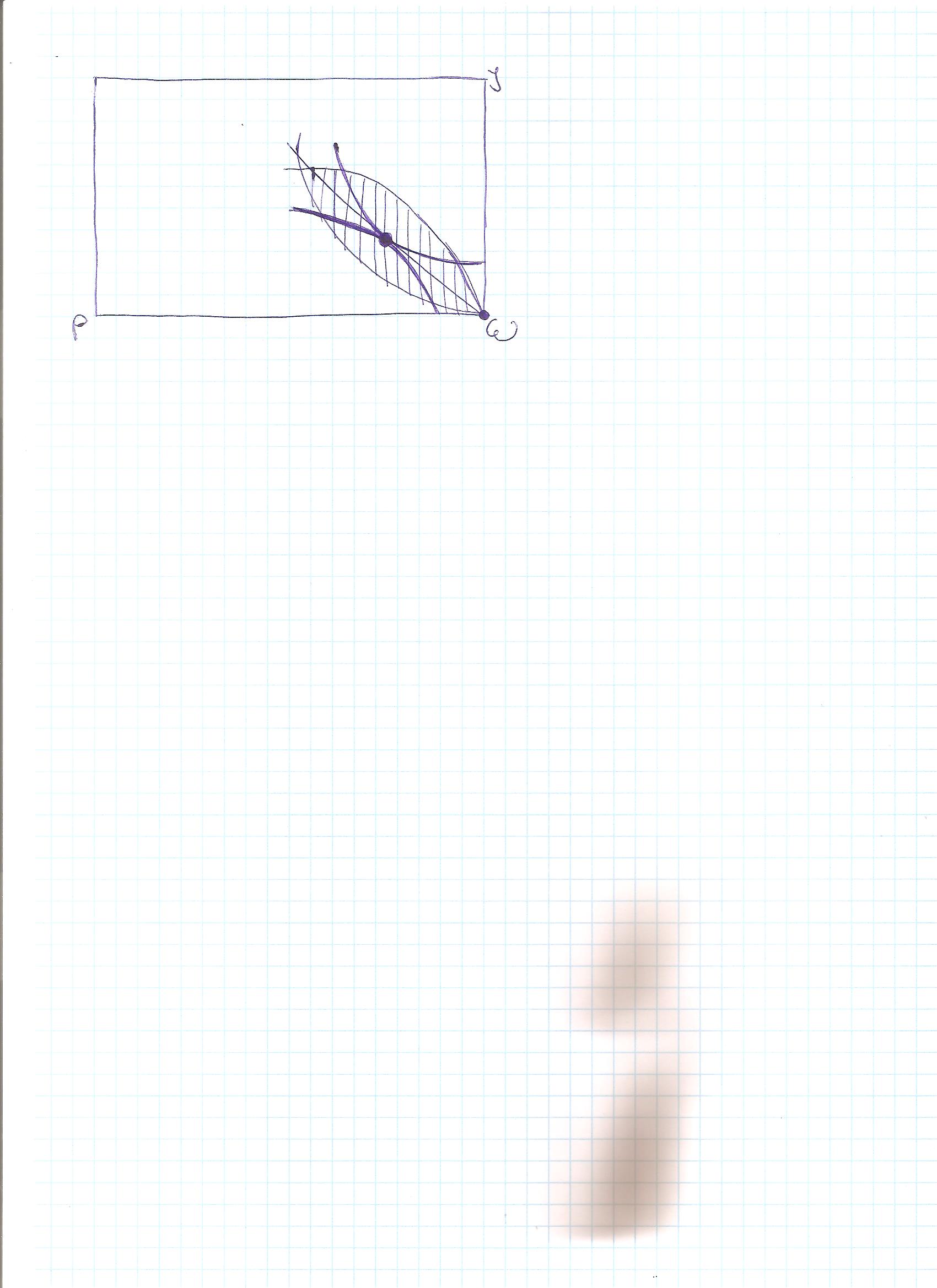  Up(xp1, xp2) = xp11/3xp22/3                                                    ωP1 = 1           ωP2 = 0 Uj(xj1, xj2) = xj11/2xj21/2                                                  ωJ1 = 0            ωJ2 = 1                                           MRSp =  =  MRSj =  = for Cobb-Douglas utility function the demand function can be determined using the formula 
 =                                                                                                            U(x1, x2) = x1ax21-axp1( p1, p2, Up) =                                                                                       x1(p1, p2, ma) = a xp2( p1, p2, mp) =                                                                                       x2(p1, p2, ma) = (1-a)  =                                                                                                               xj1(p1, p2, mj) =                                                                                          xj2(p1, p2, mj) =                                                                                         In equilibrium income of each consumer equals his/her endowment:mp = p1 ωP1 + p2 ωP2 = 1p1 + 0p2 = p1mj = p1 ωJ1 + p2 ωJ2 = 0p1 + 1p2 = p2Aggregate excess demand becomes:  z(p1, j1) = xp1 + xj1 
                                                                                                                            
z(p1, j1) =  +  - ωP1 - ωJ1 = In order to calculate equilibrium price we have to  use the Walras’ Law: z(p1, j1)=0 = 0 	   SOLUTION